Informationsbrev till vårdnadshavare med Klöxhultsskolan och Montessoriskolan.Hej!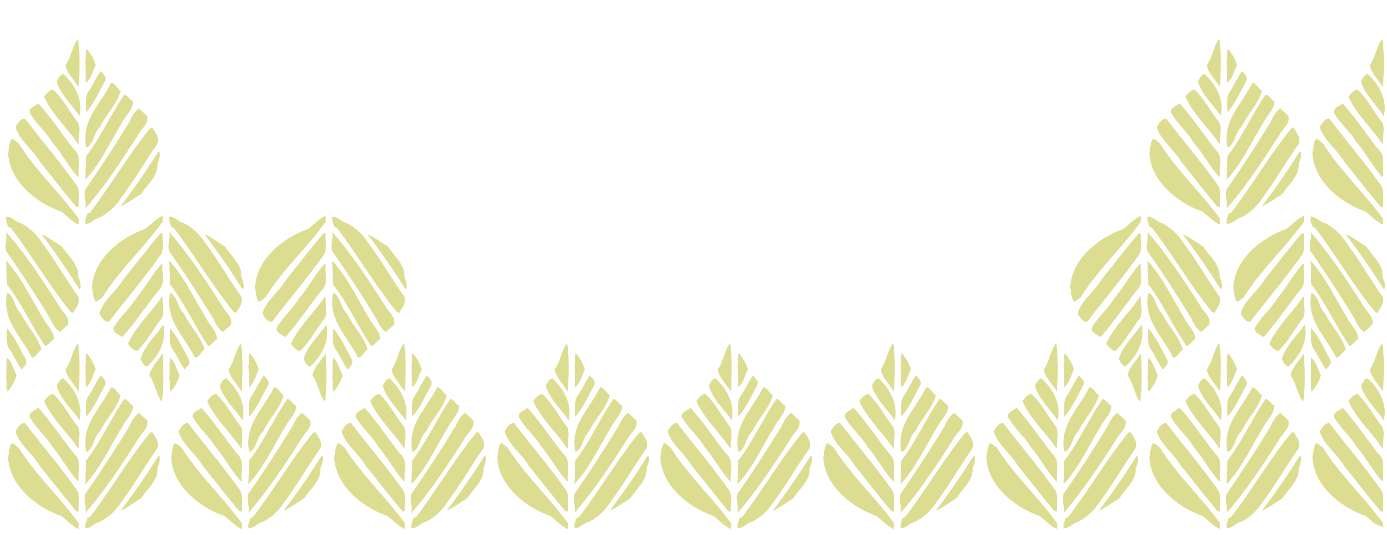 Med några veckor kvar av läsåret 19/20 kommer idrottslektionerna att förändras, med tanke på Folkhälsomyndighetens råd angående COVID-19.
Efter påsklovet började vi bedriva idrottslektionerna utomhus och kommer fortsätta med detta fram till läsårets slut. Det som kommer förändras är att eleverna inte behöver byta om eller duscha i anslutning till lektionerna. 
Eftersom eleverna inte behöver byta om och duscha kommer det vara ett lugnare tempo på idrottslektioner.


IdrottslärarenSom texten ovan säger så behöver inte eleverna byta om, samtidigt får eleverna byta om, ifall de vill. Viktigt att ha ”kläder efter väder” om eleven inte byter om, eftersom vi är ute i alla väder.
Ämnet idrott & hälsa har en idrottsdel och en hälsodel, där bland annat hygien kommer in. Viktigt att tänka på hygienen för allas trevnad.
Tillsammans fixar vi dessa sista veckor och har det fortsatt roligt på idrotten.

Fredrik Ljung, rektor
0476-555 02
fredrik.ljung@almhult.se Elisabeth Lindén, rektor 
0476-555 06
elisabeth.linden@almhult.seMikael Åkesson, Idrottslärare
Mikal.akesson@almhult.se